章贡区面向区外公开选调纪检监察工作人员报名表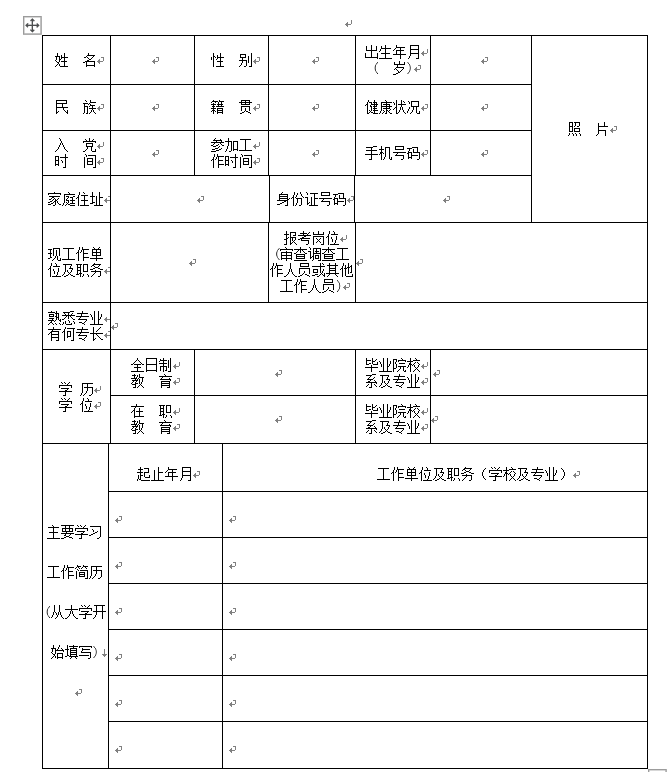 奖惩情况年度考核结果家庭主要成员及重要社会关系称 谓姓 名年 龄政 治面 貌工 作 单 位 及 职 务家庭主要成员及重要社会关系家庭主要成员及重要社会关系家庭主要成员及重要社会关系家庭主要成员及重要社会关系家庭主要成员及重要社会关系家庭主要成员及重要社会关系家庭主要成员及重要社会关系家庭主要成员及重要社会关系家庭主要成员及重要社会关系报考人员签名本人保证上述情况所填信息真实无误，如因填写有误或不实而造成的后果，均由本人负责。签名：                                                     2019年 月   日本人保证上述情况所填信息真实无误，如因填写有误或不实而造成的后果，均由本人负责。签名：                                                     2019年 月   日本人保证上述情况所填信息真实无误，如因填写有误或不实而造成的后果，均由本人负责。签名：                                                     2019年 月   日本人保证上述情况所填信息真实无误，如因填写有误或不实而造成的后果，均由本人负责。签名：                                                     2019年 月   日本人保证上述情况所填信息真实无误，如因填写有误或不实而造成的后果，均由本人负责。签名：                                                     2019年 月   日